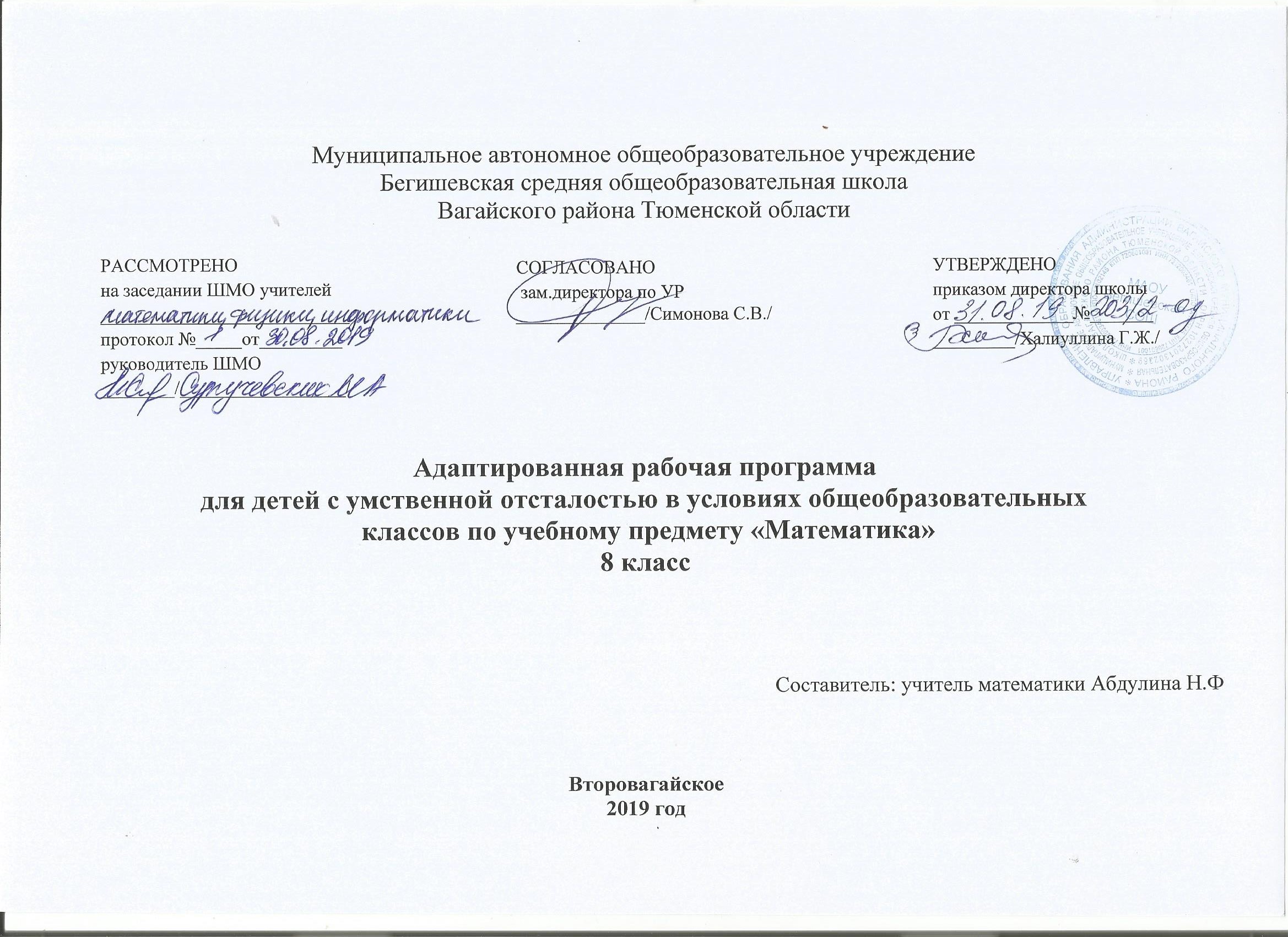 Планируемые результатыВ результате уроков Математики  учащиеся  8 класса должны знать:величину 1 градус;размеры прямого, острого, тупого, развернутого, полного, смежных углов, сумму углов треугольника;элементы транспортира;единицы измерения площади, их соотношения;формулы длины окружности, площади круга. должны уметь:присчитывать и отсчитывать разрядные единицы и равные числовые группы в пределах 1000000;выполнять сложение, вычитание, умножение и деление на однозначное, двузначное целое число натуральных чисел, обыкновенных и десятичных дробей;находить число по одной его доле, выраженной обыкновенной или десятичной дробью;находить среднее арифметическое нескольких чисел;решать арифметические задачи на пропорциональное деление;строить и измерять углы с помощью транспортира;строить треугольники по заданным длинам сторон и величине углов;вычислять площадь прямоугольника (квадрата);вычислять длину окружности и площадь круга по заданной длине радиуса;строить точки, отрезки симметричные данным относительно оси, центра симметрии.Примечания. Обязательно:уметь выполнять четыре арифметических действия с натуральными числами в пределах 10 000; по возможности с десятичными и обыкновенными дробями;знать наиболее употребительные единицы площади;знать размеры прямого, острого и тупого угла в градусах;находить число по его половине, десятой доле;вычислять среднее арифметическое нескольких чисел;вычислять площадь прямоугольникаСодержание  учебного  предмета       Присчитывание и отсчитывание чисел 2,20,200,2000, 20000,5,50,500,5000,50000,25,250,2500,25000 в пределах 1000000, устно с записью получаемых при счёте чисел, с использованием счётов.Письменное сложение, вычитание чисел, полученных при измерении одной; двумя единицами стоимости, длины, массы, выраженных в десятичных дробях. Замена целых и смешанных чисел неправильными дробями.Умножение и деление обыкновенных и десятичных дробей ( в том числе чисел, полученных при измерении одной, двумя единицами стоимости, длины, массы, выраженных в десятичных дробях) на однозначные, двузначные целые числа.Простые задачи на нахождение числа по одной его доле, выраженной обыкновенной или десятичной дробью, среднего арифметического двух и более чисел.Составные задачи на пропорциональное деление, на части способом принятия общего количества за единицу.Градус. Обозначение градуса.  Градусное измерение углов. Величина острого, тупого, развёрнутого, полного угла. Транспортир, построение и измерение углов с помощью транспортира. Смежные углы, сумма смежных углов, углов треугольника.Построение треугольников по заданным длинам двух сторон и градусной мере угла, заключённого между ними, по длине стороны и градусной мере двух углов, прилежащих к ней.Площадь. Обозначение площади. Единицы измерения площади: 1кв. мм,1 кв. дм, 1 кв. м, 1кв.км, их соотношения.Единицы измерения земельных площадей: 1га, 1а, их соотношения.Измерение и вычисление площади прямоугольника. Числа, полученные при измерении одной, двумя единицами площади, их преобразования, выражения в десятичных дробях.Длина окружности С=2ПR. Сектор, сегмент. Площадь круга.Линейные, столбчатые, круговые диаграммы.Построение точки, отрезка, треугольника, четырёхугольника, окружности симметричных данным относительно оси, центра симметрии.Контроль уровня обученностиМатематические представления, знания и умения практически применять их оцениваются по результатам индивидуального и фронтального опроса учащихся, текущих и итоговых письменных контрольных работ. Знания учащихся, оцениваются в соответствии с ее содержанием, а перевод в следующий класс осуществляется на основе аттестации по   по итогам учебных достижений          Тематическое планирование с указанием количества часов, отводимых на освоение каждой темы (раздела)№п/пТема урокаКол-вочасов№п/пТема урокаКол-вочасов1Нумерация. Числа целые и дробные12-3Числа целые и дробные24Решение задач на движение15Разряды и классы целых чисел16Определение угла, построение и обозначение углов17Подготовка к контрольной работе18Контрольная работа №1 Целые и дробные числа. Разряды и классы целых чисел19Работа над ошибками. Нумерация чисел в пределах миллиона110Решение задач111Транспортир, градус112Разложение чисел по разрядам113-14Действие с целыми числами в решении задач и примеров215Счёт числовыми группами. Округление чисел.116Самостоятельная  работаРазложение чисел на разрядные слагаемые Сравнение чисел        117Работа над ошибками.118Смежные углы. Их построение и свойства119-20Сложение и вычитание целых чисел и десятичных дробей221Самостоятельная работа122-23Умножение и деление целых чисел и десятичных дробей224Умножение и деление на 10125Умножение и деление на 100 26Умножение и деление на 1000127Подготовка к контрольной работе128Контрольная работа№2Умножение и деление целых чисел и десятичных дробей129Работа над ошибками130Знакомство с симметрией. Виды. Фигуры, имеющие ось симметрии.131-32Умножение и деление на круглые десятки, сотни, тысячи233Центральная симметрия134Подготовка к контрольной работе135Четвертная контрольная работа №3Деление целых чисел136Работа над ошибками137-38Умножение и деление на двузначное число239Площадь, периметр140Самостоятельная работа141Площадь квадрата и прямоугольника142-44Сложение и вычитание добей с одинаковыми знаменателями345Контрольная работа по теме: Сложение и вычитание добей с одинаковыми знаменателями146Работа над ошибками147Сумма углов треугольника148-50Сложение и вычитание дробей с разными знаменателями351Построение треугольников  по двум сторонам и углу между ними152Решение задач на сложение и вычитание обыкновенных дробей153Решение задач на сложение и вычитание обыкновенных дробей154Подготовка к контрольной работе155Контрольная работа156Работа над ошибками157-58Нахождение числа по одной его доле259Решение задач на нахождение числа по одной его доле160Самостоятельная работа161Работа над ошибками162-64Площадь, единицы площади365Сложение и вычитание чисел, полученных при измерении166Контрольная работа по теме:  « Сравнение чисел. Сложение и вычитание чисел, полученных  при измерении)167-68Сложение и вычитание целых и дробных чисел269Построение всех видов треугольников170Решение задач171Повторение172Подготовка к контрольной работе173Контрольная работа174Работа над ошибками175Построение окружности176Построение отрезков,  прямых177Самостоятельная работа178Повторение179-80Обыкновенные и десятичные дроби. Преобразование обыкновенных дробей.281-82Умножение и деление обыкновенных дробей283Построение геометрических фигур. Площадь, периметр184-8586Умножение и деление смешанного числа на число387Построение геометрических фигур. Площадь, периметр188Подготовка к  контрольной работе189Контрольная работа по теме: «Обыкновенные и десятичные дроби»190Работа над ошибками191Целые числа, полученные при измерении величин, и десятичные дроби192Самостоятельная работа по теме: «Построение геометрических фигур. Площадь, периметр»193-94Целые числа, полученные при измерении величин, и десятичные дроби295-96Решение задач с числами, полученными при измерении297Меры земельных площадей198Подготовка к контрольной работе199Контрольная работа по теме: «Целые числа, полученные при измерении величин, и десятичные дроби»1100Работа над ошибками1101Меры земельных площадей1102103104Сложение и вычитание чисел, полученных при измерении величин3105Решение задач с числами, полученными при измерении1106Подготовка к контрольной работе1107Контрольная работа по теме:«Сложение и вычитание чисел, полученных при измерении величин»1108109Умножение и деление чисел, полученных при измерении величин2110Окружность. Длина окружности. Сектор1111112Решение задач с числами, полученными при измерении2113 Площадь круга1114Повторение1115Самостоятельная  работа1116Работа над ошибками1117Диаграммы линейные, столбчатые, круговые1118119120Числа, полученные при измерении площади, и десятичные дроби3121Решение задач1122Диаграммы линейные, столбчатые, круговые1123Подготовка к контрольной работе1124Контрольная работа1125Работа над ошибками1126-129Решение практических задач на вычисление площадей4130Построение геометрических фигур1131-134Арифметические действия с числами, полученными при измерении площади4135Самостоятельная работа1136-137Сложение и вычитание целых  и дробных чисел2138-140Решение задач на сложение и вычитание  всех видов дробей3141Геометрические фигуры, геометрические тела1142-143Нахождение слагаемого, уменьшаемого, вычитаемого2144-145Умножение и деление целых чисел, десятичных дробей, простых дробей на число2146Положение прямых на плоскости1147-148Решение задач на все действия с целыми числами, обыкновенными и десятичными дробями2149Подготовка к контрольной работе1150Контрольная работа1151Работа над ошибками1152Виды треугольников и их построение1153Умножение и деление на двузначное число1154Все действия с десятичными дробями1155Построение точки, отрезка, треугольника, четырёхугольника1156-157Все действия с десятичными дробями2158-159Все действия с обыкновенными дробями2160Симметрия осевая и центральная1161Все действия с обыкновенными дробями 1162Подготовка к контрольной работе1163Итоговая контрольная работа1164Работа над ошибками1165Построение  окружности1166-170Повторение5Итого :170